Mrs. Lyn Cole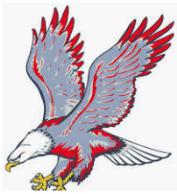 Courses: Collaborative 7th and 8th grade Maths with Mr. Fussell & STEM Contact information:lyn.johnsoncole@carrollcountyschools.com or 770.834.3389Website: mrscolelovesmath.weebly.comRemind:5th period 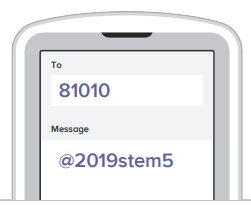 6th period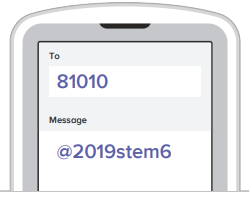 Mrs. Lyn ColeCourses: Collaborative 7th and 8th grade Maths with Mr. Fussell & STEM Contact information:lyn.johnsoncole@carrollcountyschools.com or 770.834.3389Website: mrscolelovesmath.weebly.comRemind:5th period 6th periodMrs. Lyn ColeCourses: Collaborative 7th and 8th grade Maths with Mr. Fussell & STEM Contact information:lyn.johnsoncole@carrollcountyschools.com or 770.834.3389Website: mrscolelovesmath.weebly.comRemind:5th period6th period